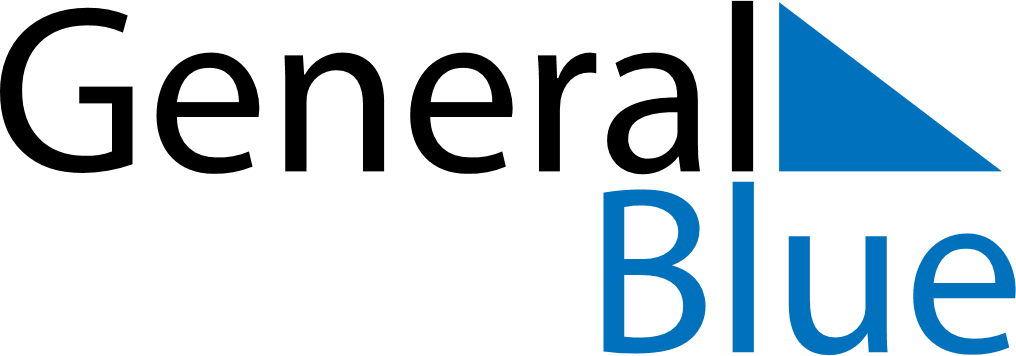 Guatemala 2027 HolidaysGuatemala 2027 HolidaysDATENAME OF HOLIDAYJanuary 1, 2027FridayNew Year’s DayMarch 25, 2027ThursdayMaundy ThursdayMarch 26, 2027FridayGood FridayMarch 27, 2027SaturdayEaster SaturdayMarch 28, 2027SundayEaster SundayMay 1, 2027SaturdayLabour DayJuly 2, 2027FridayArmy DaySeptember 15, 2027WednesdayIndependence DayOctober 20, 2027WednesdayRevolution DayNovember 1, 2027MondayAll Saints’ DayDecember 24, 2027FridayChristmas EveDecember 25, 2027SaturdayChristmas DayDecember 31, 2027FridayNew Year’s Eve